.Senior Dancing SeriesAlt:  No Parking (On the dance floor) by Midnight Star - 64 in - 128 bpmLearning:   Single step touches in turn, walk forward and back, hip bumpsSTEP FORWARD ON RIGHT, LEFT TOUCHES FORWARD, SIDE, FORWARD, STEP FORWARD ON LEFT, RIGHT TOUCHES FORWARD SIDE  FORWARDSINGLE STEP TOUCHES MOVING TO 6:00 WALL ENDING WITH BRUSHWALK FORWARD 3 STEPS, TOUCH LEFT, WALK BACK 3 STEPS,  TOUCH R SLIGHTLY BACKDOUBLE HIP BUMPS DIAGONALLY BACK TO RIGHT, FORWARD TO FRONT AND REPEATDANCE FOR THE HEALTH OF ITAngels Like To Rock And Roll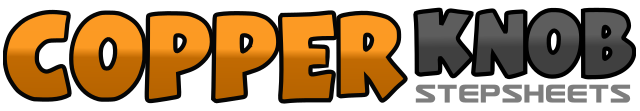 .......Count:32Wall:2Level:Beginner.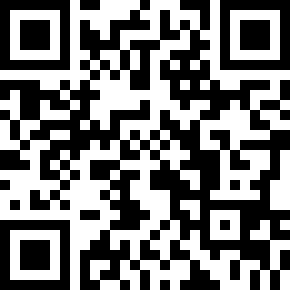 Choreographer:Pat Newell (USA) - January 2016Pat Newell (USA) - January 2016Pat Newell (USA) - January 2016Pat Newell (USA) - January 2016Pat Newell (USA) - January 2016.Music:Rock & Roll Angel - The Kentucky Headhunters : (64 in)Rock & Roll Angel - The Kentucky Headhunters : (64 in)Rock & Roll Angel - The Kentucky Headhunters : (64 in)Rock & Roll Angel - The Kentucky Headhunters : (64 in)Rock & Roll Angel - The Kentucky Headhunters : (64 in)........1-4Step R slightly forward, touch L across R, touch L to L, touch  L across R5-8Step L slightly forward, touch R across L, touch R to R, touch R across L1-4Step R to R, touch L beside R, step L to L, touch R beside L5-8Step R to ¼ L, touch L beside R, step L ¼ L, brush R forward1-4Walk  forward on R, L, R, touch L5-8Walk back on L, R, L, touch R slightly back diagonally R1-4Bump right hip back diagonally right 2 times, bump L hip forward diagonally left 2 times5-8Bump right hip back diagonally right 2 times, bump L hip forward diagonally left 2 times.